SZKOLENIA         STAŻE         PRACANie bądź NEETi skorzystaj z oferty Naszego projektuwspółfinansowanego ze środków Unii Europejskiej w ramach Europejskiego Funduszu Społecznego Program Operacyjny Wiedza Edukacja Rozwój         2014 – 2020.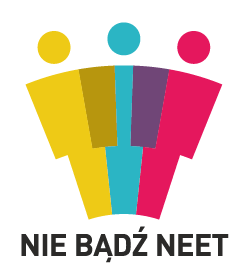 ZAPRASZAMY:- osoby młode w wieku 18 – 29 lat- zamieszkałe na terenie województwa śląskiego- bez pracy- nie uczestniczące w kształceniu i szkoleniu- w szczególności osoby niezarejestrowane w urzędach pracyOFERUJEMY:- szkolenia „szyte na miarę” wg predyspozycji kandydata (w szczególności z obszaru IT)- poradnictwo zawodowe- pośrednictwo pracy- stypendium szkoleniowe- 3-miesięczne staże zawodowe- stypendium stażowe – 1850,00 PLN brutto/mc- zwrot kosztów dojazdu i opieki nad dziećmi/osobą zależną- dodatek relokacyjny dla 20 os. – jednorazowe wsparcie w wys. 5 000 PLNRealizacja: Żory, Jastrzębie - Zdrój, Rybnik, Wodzisław Śląski          Kontakt:                                                                                              tel. 507-153-337                                                                                                                        e-mail: niebadzneet@los.lublin.pl